	Sp. z o.o  	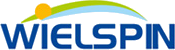 NIP 781-18-73-010ORW WIELSPIN 62-100 Wągrowiec ul. Jeziorna 16 Wągrowiec, dnia………………………..INFORMACJA O STANIE ZDROWIA DZIECKAImię i Nazwisko:.………………………………………………. Turnus: ……………………………Data urodzenia: ……….……………………….. Pesel : ………………………………………….…* w przypadku kolejnego pobytu proszę wypełnić rubryki, w których wystąpiły zmianyAdres zamieszkania: ……………………………………………………………………………..........………………………………………………………………………………………………………………………Nr Tel: ………………………………., e-mail: …………………………………………..………………..Opiekunowie: ……………………………………………………………………………………………….Szczepienie WZW/zwolnienie ze szczepień: …………………………………………………..Diagnoza: …………………………………………………………………………………………….………..………………………………………………………………………………………………………..……………..Schorzenia współistniejące: ……………………………………………………………………........………………………………………………………………………………………………………………………Przebyte operacje: ………………………………………………………………………………………………………………………………………………………………………………………………………………….Opieka specjalistyczna:Neurolog………………………………………………………………………………………………       ……………………………………………………………………………………………..Ortopeda………………………………………………………………………………………………      	      ………………………………………………………………………………………………Psycholog…………………………………………………………………………………………….      	      ………………………………………………………………………………………………Inne …………………………………………………………………………….………………………         ……………………………………………………………………………….……………………Przyjmowane leki: stałe ( jeśli tak, to z powodu jakiego schorzenia):………………………………………………………………………………………………………………………………………………………………………………………………………………………………………………Przyjmowany antybiotyk w ciągu ostatnich 3 tygodni:……………………………………………………………………………………………………………………...………………………………………………………………………………………………………………………Uczulenia: ……………………………………………………………………………………………………………………….……………………………………………………………………………………………………………………….Kontakt z dzieckiem:……………………………………………………………………………………………………………………….……………………………………………………………………………………………………………………....Mowa:……………………………………………………………………………………………………………………….……………………………………………………………………………………………………………………….Samoobsługa:……………………………………………………………………………………………………………………….……………………………………………………………………………………………………………………….Ocena motoryczna:……………………………………………………………………………………………………………………...……………………………………………………………………………………………………………………………………………………………………………………………………………………………………………….Niniejszym oświadczam, że podane powyżej dane są zgodne z prawdą. Wszystkie zmiany w sytuacji zdrowotnej zobowiązuję się niezwłocznie  zgłosić  po ich zaistnieniu. Wyrażam zgodę na leczenie w tutejszej poradni. Zgoda obejmuje wykonanie wszystkich zabiegów zaleconych  i uzgodnionych  z lekarzem w tym zabiegów fizjoterapeutycznych  :						…………………………………………………………….						podpis rodzica/opiekuna………………………………………………………………                   pieczątka i podpis lekarza				              